<Commission>{PECH}Výbor pro rybolov</Commission><RefProc>2019/2085</RefProc><RefTypeProc>(DEC)</RefTypeProc><Date>{15/11/2019}15. 11. 2019</Date><TypeAM>POZMĚŇOVACÍ NÁVRHY</TypeAM><RangeAM>1 - 11</RangeAM><TitreType>Návrh stanoviska</TitreType><Rapporteur>Nicolás González Casares</Rapporteur><DocRefPE>(PE642.908v01-00)</DocRefPE><Titre>Udělení absolutoria za rok 2018: Evropská agentura pro kontrolu rybolovu (EFCA)</Titre><DocRef>(2019/2085(DEC))</DocRef>AM_Com_NonLegOpinion<RepeatBlock-Amend><Amend>Pozměňovací návrh		<NumAm>1</NumAm><RepeatBlock-By><Members>Nicolás González Casares</Members></RepeatBlock-By><DocAmend>Návrh stanoviska</DocAmend><Article>Bod 2</Article>Or. <Original>{EN}en</Original></Amend><Amend>Pozměňovací návrh		<NumAm>2</NumAm><RepeatBlock-By><Members>Nicolás González Casares</Members></RepeatBlock-By><DocAmend>Návrh stanoviska</DocAmend><Article>Bod 3</Article>Or. <Original>{EN}en</Original></Amend><Amend>Pozměňovací návrh		<NumAm>3</NumAm><RepeatBlock-By><Members>Ruža Tomašić</Members></RepeatBlock-By><DocAmend>Návrh stanoviska</DocAmend><Article>Bod 7</Article>Or. <Original>{HR}hr</Original></Amend><Amend>Pozměňovací návrh		<NumAm>4</NumAm><RepeatBlock-By><Members>Nicolás González Casares</Members></RepeatBlock-By><DocAmend>Návrh stanoviska</DocAmend><Article>Bod 7</Article>Or. <Original>{EN}en</Original></Amend><Amend>Pozměňovací návrh		<NumAm>5</NumAm><RepeatBlock-By><Members>Chris Davies</Members></RepeatBlock-By><DocAmend>Návrh stanoviska</DocAmend><Article>Bod 7</Article>Or. <Original>{EN}en</Original></Amend><Amend>Pozměňovací návrh		<NumAm>6</NumAm><RepeatBlock-By><Members>Nicolás González Casares</Members></RepeatBlock-By><DocAmend>Návrh stanoviska</DocAmend><Article>Bod 8</Article>Or. <Original>{EN}en</Original></Amend><Amend>Pozměňovací návrh		<NumAm>7</NumAm><RepeatBlock-By><Members>Nicolás González Casares</Members></RepeatBlock-By><DocAmend>Návrh stanoviska</DocAmend><Article>Bod 8 a (nový)</Article>Or. <Original>{EN}en</Original></Amend><Amend>Pozměňovací návrh		<NumAm>8</NumAm><RepeatBlock-By><Members>Nicolás González Casares</Members></RepeatBlock-By><DocAmend>Návrh stanoviska</DocAmend><Article>Bod 8 b (nový)</Article>Or. <Original>{EN}en</Original></Amend><Amend>Pozměňovací návrh		<NumAm>9</NumAm><RepeatBlock-By><Members>Nicolás González Casares</Members></RepeatBlock-By><DocAmend>Návrh stanoviska</DocAmend><Article>Bod 8 c (nový)</Article>Or. <Original>{EN}en</Original></Amend><Amend>Pozměňovací návrh		<NumAm>10</NumAm><RepeatBlock-By><Members>Nicolás González Casares</Members></RepeatBlock-By><DocAmend>Návrh stanoviska</DocAmend><Article>Bod 8 d (nový)</Article>Or. <Original>{EN}en</Original></Amend><Amend>Pozměňovací návrh		<NumAm>11</NumAm><RepeatBlock-By><Members>Ruža Tomašić</Members></RepeatBlock-By><DocAmend>Návrh stanoviska</DocAmend><Article>Bod 8 a (nový)</Article>Or. <Original>{HR}hr</Original></Amend></RepeatBlock-Amend>Evropský parlament2019-2024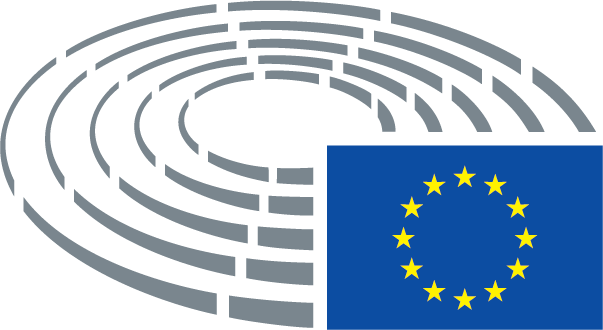 Návrh stanoviskaPozměňovací návrh2.	vyjadřuje uspokojení nad tím, že Účetní dvůr prohlásil operace, na nichž se zakládá účetní závěrka agentury za rozpočtový rok 2018, za legální a správné;2.	vyjadřuje uspokojení nad tím, že Účetní dvůr prohlásil operace, na nichž se zakládá účetní závěrka agentury za rozpočtový rok 2018, za legální a správné; zdůrazňuje, že Evropský účetní dvůr nevyjádřil žádné otevřené výhrady;Návrh stanoviskaPozměňovací návrh3.	poukazuje na to, že navzdory výraznému navýšení rozpočtu od roku 2017 v souvislosti s novými povinnostmi čerpala agentura v roce 2018 úspěšně svůj rozpočet, přičemž míra čerpání prostředků na závazky činila 99,7 % a prostředků na platby 87,6 %, a to v souladu s výsledky v předchozích letech;3.	poukazuje na to, že navzdory výraznému navýšení rozpočtu od roku 2017 v souvislosti s novými povinnostmi v oblasti podpory - ve spolupráci s Evropskou agenturou pro pohraniční a pobřežní stráž a Evropskou agenturou pro námořní bezpečnost - funkcí pobřežní stráže na vnitrostátní i unijní úrovni čerpala agentura v roce 2018 úspěšně svůj rozpočet, přičemž míra čerpání prostředků na závazky činila 99,7 % a prostředků na platby 87,6 %, a to v souladu s výsledky v předchozích letech; vybízí agenturu, aby nadále usilovala o optimální čerpání přidělených prostředků;Návrh stanoviskaPozměňovací návrh7.	domnívá se, že by úloha agentury při podpoře zřízení Evropské pohraniční a pobřežní stráže neměla za žádných okolností oslabovat hlavní činnost agentury jakožto subjektu Unie, který nese odpovědnost za organizaci operační koordinace kontrol v oblasti rybolovu; zdůrazňuje proto, že je třeba agentuře poskytnou přiměřené finanční a lidské zdroje, které budou odpovídat jejím rostoucím povinnostem;7.	domnívá se, že by úloha agentury při podpoře zřízení Evropské pohraniční a pobřežní stráže neměla za žádných okolností oslabovat hlavní činnost agentury jakožto subjektu Unie, který nese odpovědnost za organizaci operační koordinace kontrol v oblasti rybolovu, jelikož by to mohlo vést k oslabení dohledu nad rybolovem a k navýšení objemu nezákonného, nehlášeného a neregulovaného rybolovu; zdůrazňuje proto, že je třeba agentuře poskytnou přiměřené finanční a lidské zdroje, které budou odpovídat jejím rostoucím povinnostem;Návrh stanoviskaPozměňovací návrh7.	domnívá se, že by úloha agentury při podpoře zřízení Evropské pohraniční a pobřežní stráže neměla za žádných okolností oslabovat hlavní činnost agentury jakožto subjektu Unie, který nese odpovědnost za organizaci operační koordinace kontrol v oblasti rybolovu; zdůrazňuje proto, že je třeba agentuře poskytnou přiměřené finanční a lidské zdroje, které budou odpovídat jejím rostoucím povinnostem;7.	domnívá se, že by úloha agentury při podpoře zřízení Evropské pohraniční a pobřežní stráže neměla za žádných okolností oslabovat hlavní činnost agentury jakožto subjektu Unie, který nese odpovědnost za organizaci operační koordinace kontrol v oblasti rybolovu a za poskytování asistence členským státům a Komisi v této oblasti; zdůrazňuje proto, že je třeba agentuře poskytnou přiměřené finanční a lidské zdroje, které budou odpovídat jejím rostoucím povinnostem;Návrh stanoviskaPozměňovací návrh7.	domnívá se, že by úloha agentury při podpoře zřízení Evropské pohraniční a pobřežní stráže neměla za žádných okolností oslabovat hlavní činnost agentury jakožto subjektu Unie, který nese odpovědnost za organizaci operační koordinace kontrol v oblasti rybolovu; zdůrazňuje proto, že je třeba agentuře poskytnou přiměřené finanční a lidské zdroje, které budou odpovídat jejím rostoucím povinnostem;7.	domnívá se, že by úloha agentury při podpoře zřízení Evropské pohraniční a pobřežní stráže neměla za žádných okolností oslabovat hlavní činnost agentury jakožto subjektu Unie, který nese odpovědnost za organizaci operační koordinace kontrol v oblasti rybolovu; zdůrazňuje proto, že je třeba agentuře poskytnout přiměřené finanční a lidské zdroje, které budou odpovídat jejím rostoucím povinnostem, a umožnit jí zvýšit počet kontrol, které provádí, a nabýt druhé plavidlo k usnadnění tohoto úkolu.Návrh stanoviskaPozměňovací návrh8.	poznamenává, že agentura podporovala politiku rovného zacházení, jejímž cílem je zlepšit vyvážené zastoupení žen a mužů mezi jejími zaměstnanci;  konstatuje, že k 31. prosinci 2018 tvořily ženy 44 % zaměstnanců; vyjadřuje politování nad tím, že procentní podíl žen funkční třídy AD 8 nebo vyšších tříd činilo 15 %, což je o 7 procentních bodů méně než v roce 2017; vyzývá agenturu, aby posílila svou politiku v oblasti vyváženého zastoupení žen a mužů;8.	poznamenává, že agentura podporovala politiku rovného zacházení, jejímž cílem je zlepšit vyvážené zastoupení žen a mužů mezi jejími zaměstnanci; konstatuje, že poté, co správní rada v roce 2017 přijala prováděcí pravidla pro boj proti obtěžování, agentura zahájila a následně úspěšně dokončila výběrové řízení na důvěrné poradce a v roce 2018 pro zaměstnance uspořádala osvětové programy s cílem předcházet obtěžování;  konstatuje, že k 31. prosinci 2018 tvořily ženy 44 % zaměstnanců; vyjadřuje politování nad tím, že procentní podíl žen funkční třídy AD 8 nebo vyšších tříd činilo 15 %, což je o 7 procentních bodů méně než v roce 2017; vyzývá agenturu, aby posílila svou politiku v oblasti vyváženého zastoupení žen a mužů;Návrh stanoviskaPozměňovací návrh8a.	zdůrazňuje, že agentura přijala v červnu 2018 rozhodnutí o zveřejňování informací o schůzkách s organizacemi nebo osobami samostatně výdělečně činnými a že na základě dohody mezi Evropským parlamentem a Evropskou komisí o rejstříku transparentnosti bude agentura příslušné schůzky výkonného ředitele a zaměstananců s lobisty zveřejňovat online na svých webových stránkách; Návrh stanoviskaPozměňovací návrh8b.	připomíná, že v návaznosti na přípravnou činnost v roce 2017 zavedla agentura v roce 2018 systém řízení bezpečnosti informací založený na mezinárodní normě ISO 27001, jehož cílem je chránit agenturu před technologickými riziky a zachovávat důvěrnost, celistvost a dostupnost informacíNávrh stanoviskaPozměňovací návrh8c.	zdůrazňuje aktivní úlohu a přidanou hodnotu agentury v projektu PESCAO, pokud jde o rozvoj kapacit pro boj proti nezákonnému, nehlášenému a neregulovanému rybolovu a lepší řízení rybolovných zdrojů v západní Africe;  zdůrazňuje tři operace provedené v roce 2018, které se týkaly Senegalu, Gambie, Guiney-Bissau, Guiney-Conakry, Sierry Leone, Kapverd a Mauritánie;Návrh stanoviskaPozměňovací návrh8d.	uznává kvalitu a význam úkolů, které agentura provádí, a vítá její důslednost a velmi dobré výsledky dosažené od doby, kdy byla zřízena;Návrh stanoviskaPozměňovací návrh8a.	zdůrazňuje významnou úlohu agentury při provádění společné rybářské politiky a dosahování jejích cílů, zejména pokud jde o povinnost vykládky, jelikož členské státy mají problém této povinnosti dostát;